   September 16, 2014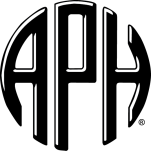 IOS APP DEVELOPERThe American Printing House for the Blind is seeking an experienced IOS app developer for a full-time, on-site position in a dynamic workplace.  This position will report directly to the Technology Program Manager.MAJOR DUTIES AND RESPONSIBILITIES:Develop a variety of apps as instructed.Write user and technical documentation.Provide 2nd level support to technical support personnel.Work collaboratively with team of developers.Other duties as may be assigned.EDUCATION, TRAINING & EXPERIENCE REQUIREMENTS:Extensive experience with C++, Objective c, and IOS development.Should have a finished app in the App Store.Possess good written and verbal communication skills.Familiarity with accessibility practices and Voiceover screen reader.Know how to systematically identify and correct problems.Javascript experience desired.TO APPLY:To apply please submit cover letter & resume to hrassistant@aph.org or mail to Attn: Human Resources Department, American Printing House for the Blind, 1839 Frankfort Ave, Louisville, KY 40206. APH IS A DRUG FREE WORKPLACE.   An offer of employment is conditioned upon successfully passing a drug screening test.All qualified applicants will receive consideration for employment without regard to race, color, ethnicity, national origin, place of birth, religion, sex, sexual orientation, gender identity, age, disability or protected veteran status. EOE/AA/M/F/Vet/Disability Employer.    HRSH (2/2013)